Arbeitsblatt GZ für die dritten KlassenHallo erstmal an die Gzler der 3a, 3b und 3c!   Hoffe, es geht euch gut!!!Ich möchte euch nicht mit Arbeitsaufträgen überhäufen, doch sollten wir einige ausgewählte Beispiele bearbeiten.Falls ihr kein GZ-Papier zur Hand habt, genügt auch ein unliniertes Blatt.Es geht auch ohne GZ- Platte, falls ihr die in der Schule habt!Ausarbeitung: BleistiftDiese Arbeitsaufträge solltet ihr bis Ostern säuberlichst erledigen.Danach gibt es weitere.Musik hören nebenbei erlaubt! Aber vor allem selber machen!Indianerehrenwort Viel Spaß!Edith LangeckerFolgende Aufgaben solltet ihr bearbeiten:Tetraeder: Bitte auf ein unliniertes Blatt mit GZ- Rahmen und Schriftfeld; es ist das Blatt Nr 8; achte auf die FlächendiagonalenOktaeder: siehe Tetraeder, es ist das Blatt Nr 9Bestimmung der Koordinaten der Punkte im RaumP(x/y/z); erinnere dich, du startest bei Null, gehst entlang der x- Achse, dann y-Koordinate und zum Schluss z- Koordinate(druck dir dieses Blatt aus und löse es am Blatt)Runterscrollen, dann findet ihr die Angaben  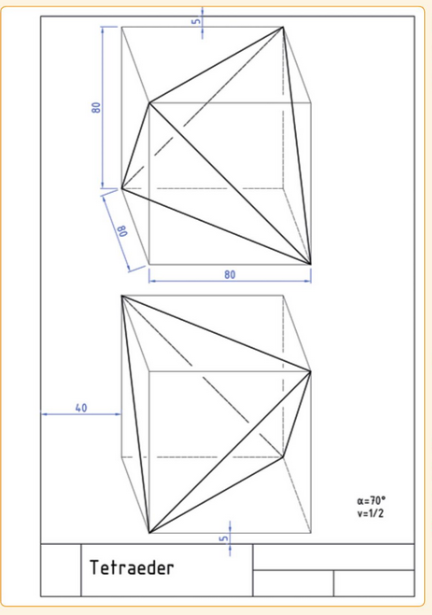 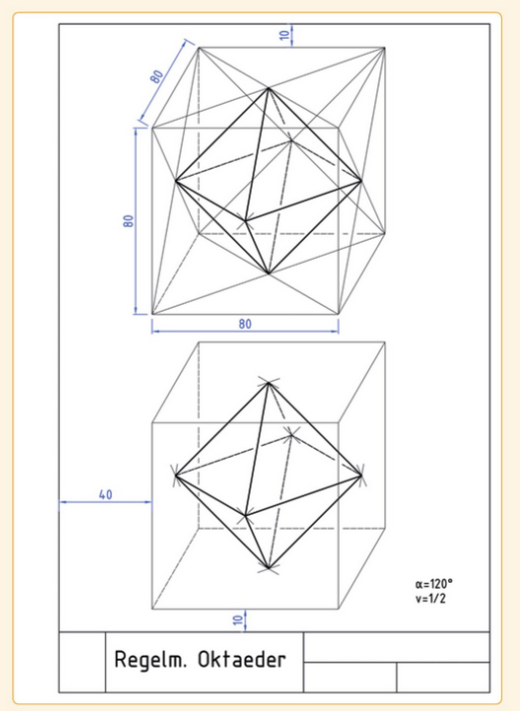 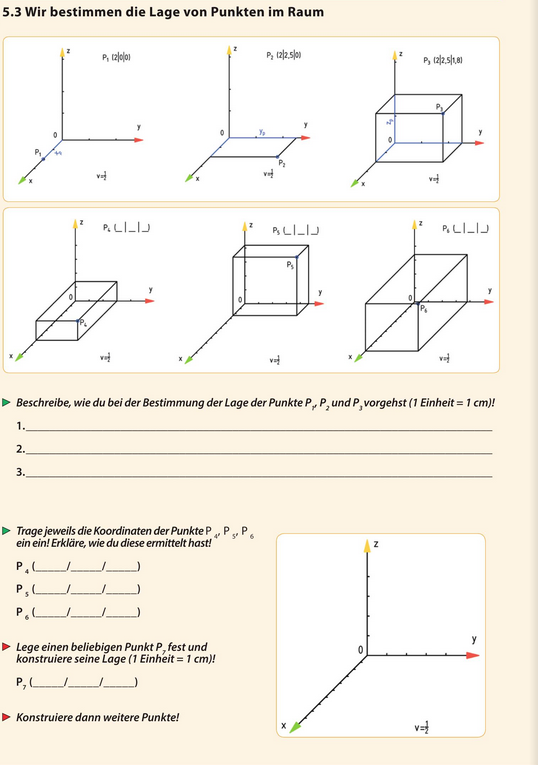 